※活動名稱：104學年度下學期融合教育活動※活動名稱：104學年度下學期融合教育活動~綜職科畫展※活動名稱：104學年度下學期融合教育活動~綜職科畫展※活動名稱：融合教育-新加坡學生體驗烘焙實習課程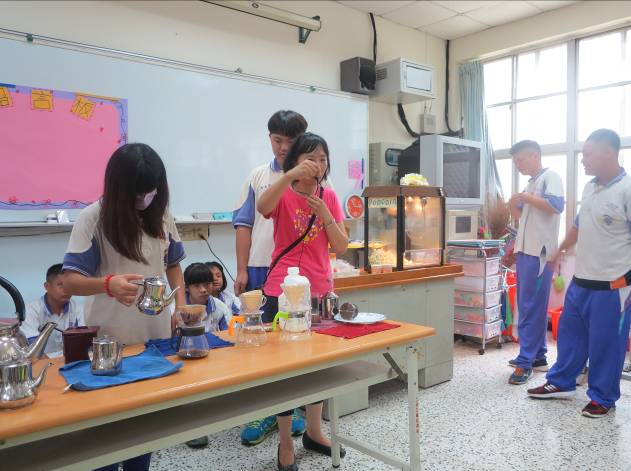 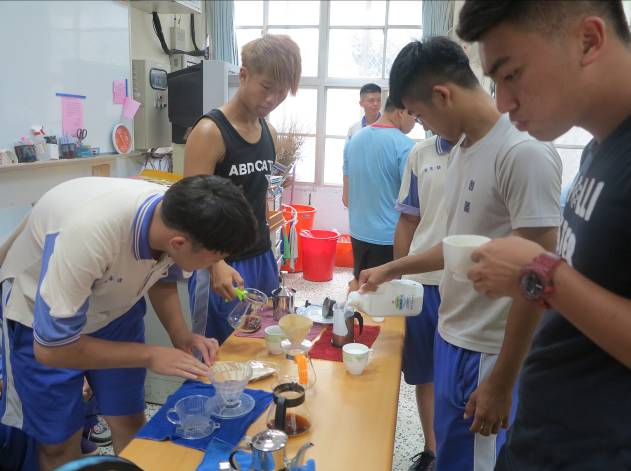 手沖咖啡講解與示範(綜職科學生)綜職科學生協助普通班學生進行手沖咖啡體驗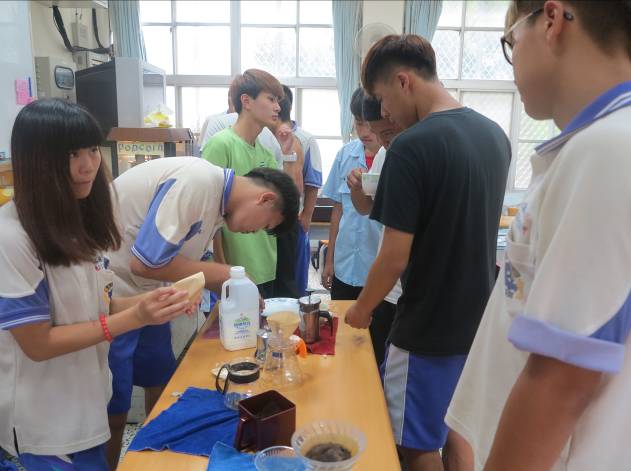 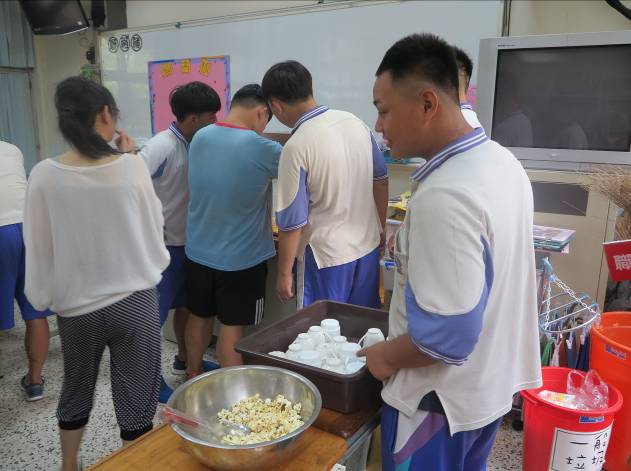 手沖咖啡體驗綜職科學生教導普通班學生進行爆米花機的操作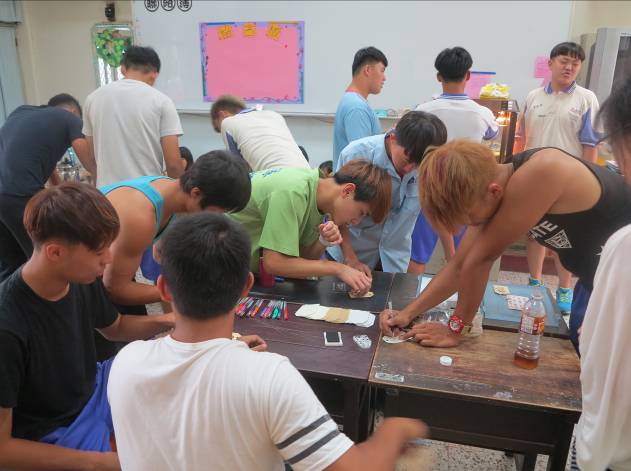 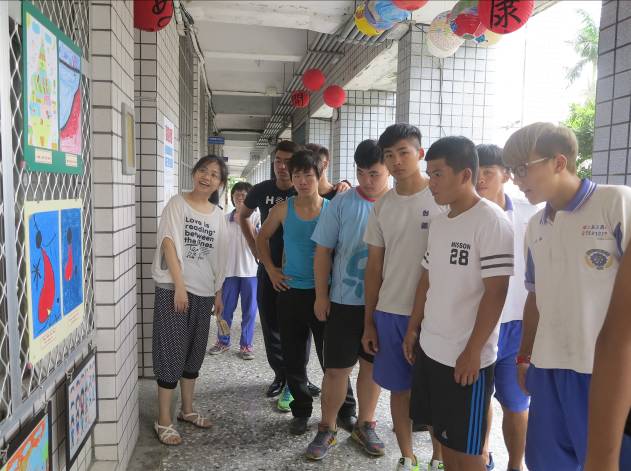 手工卡片製作欣賞綜職科學生畫展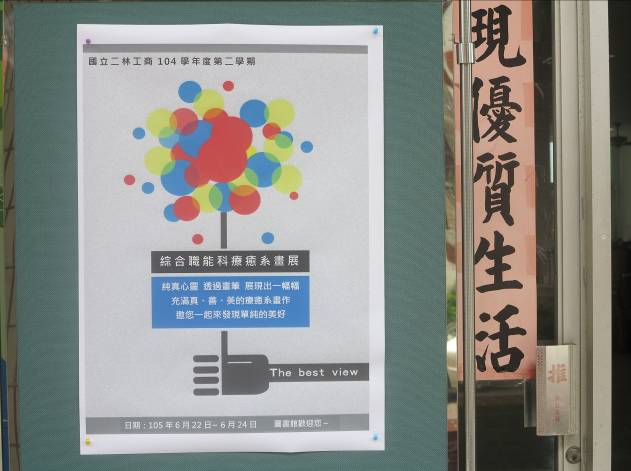 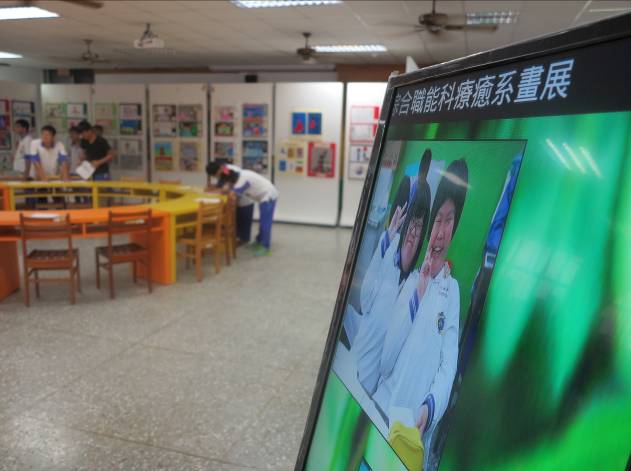 綜合職能科療癒系畫展（圖書館）小畫家照片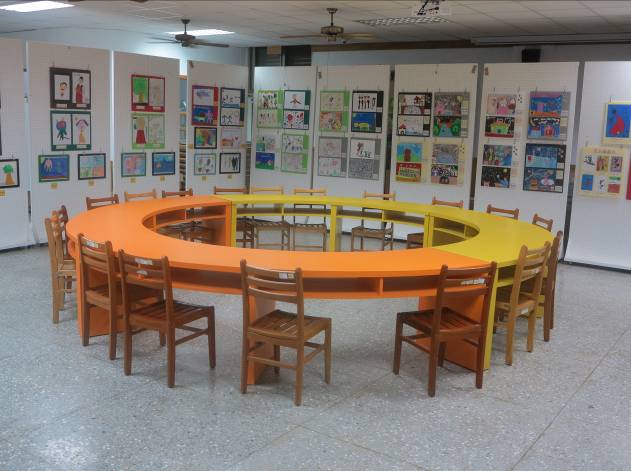 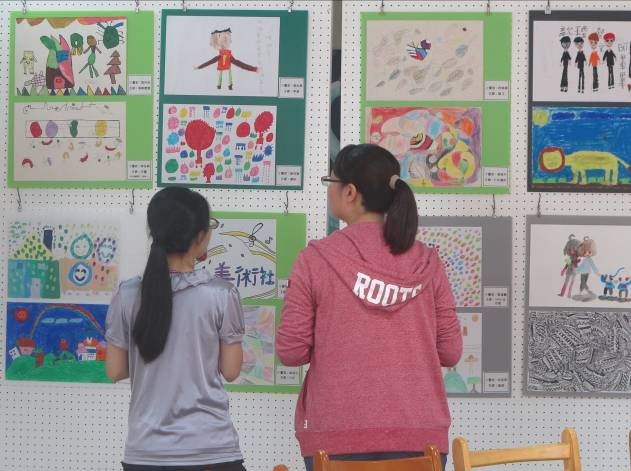 展覽空間老師們前來欣賞畫作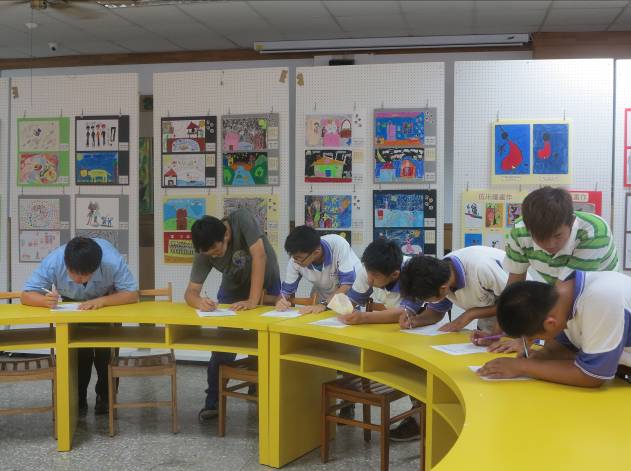 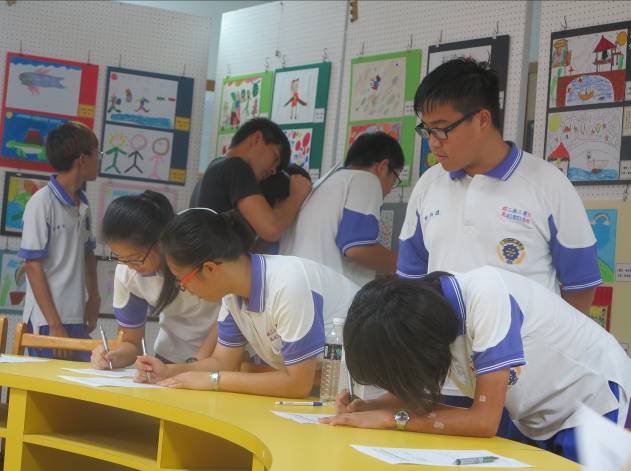 欣賞畫作填寫回饋單欣賞畫作填寫回饋單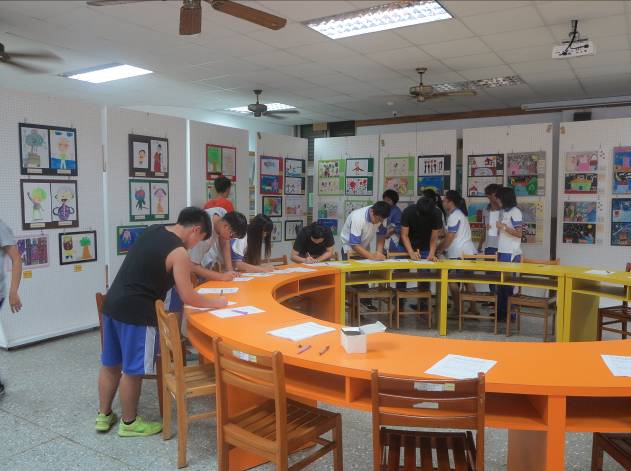 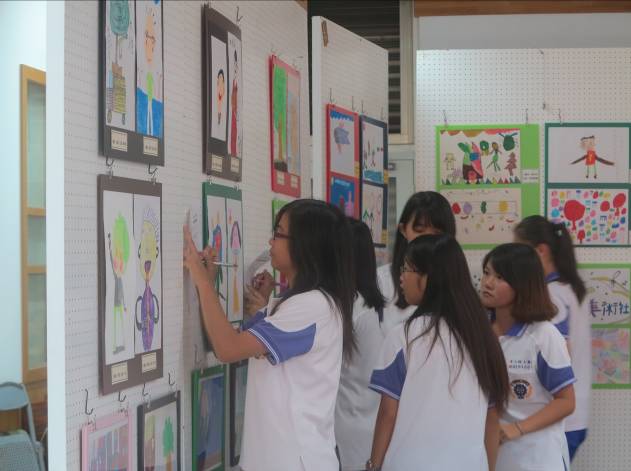 欣賞畫作填寫回饋單欣賞畫作填寫回饋單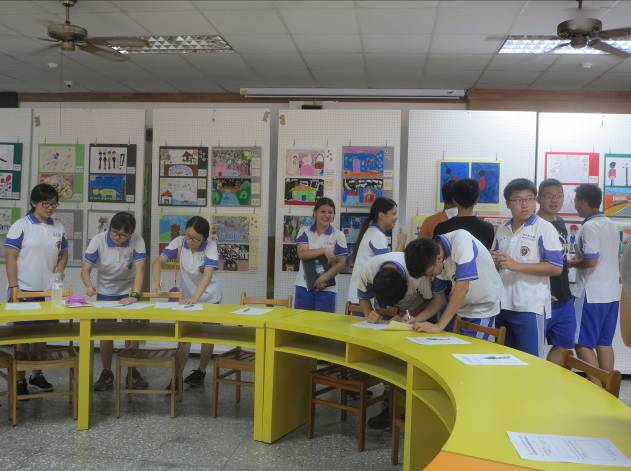 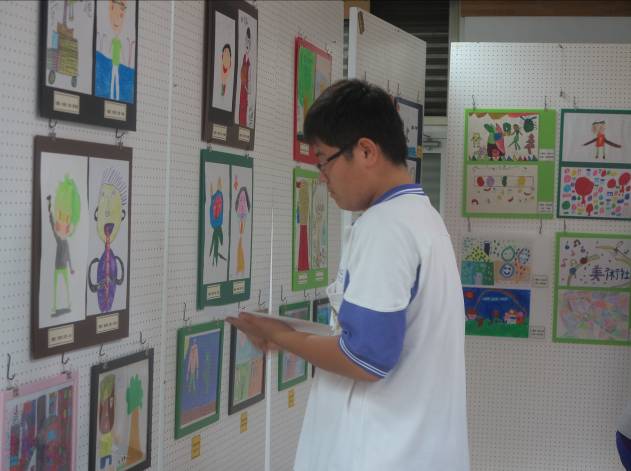 欣賞畫作填寫回饋單欣賞畫作填寫回饋單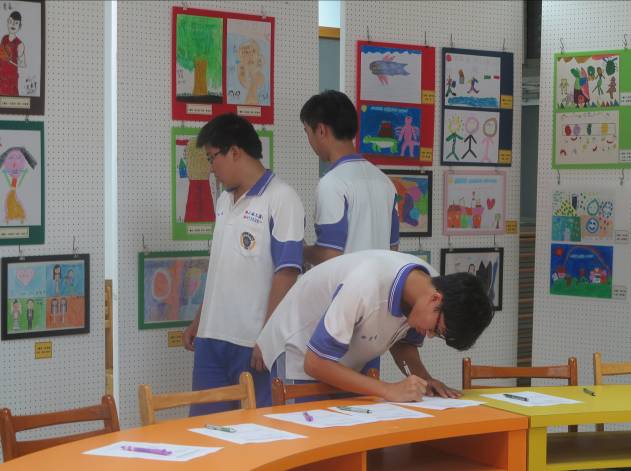 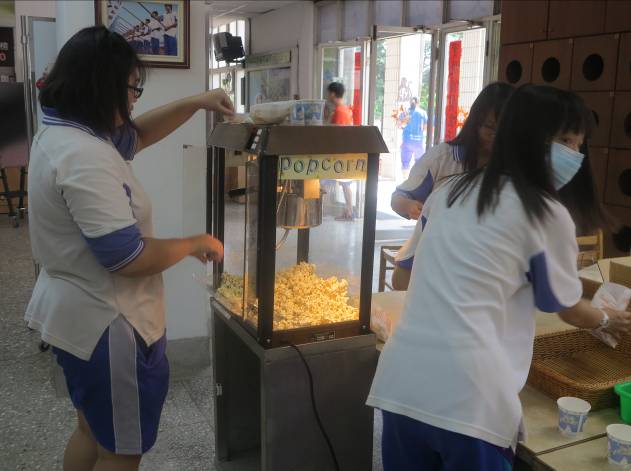 欣賞畫作填寫回饋單回饋單可換爆米花一份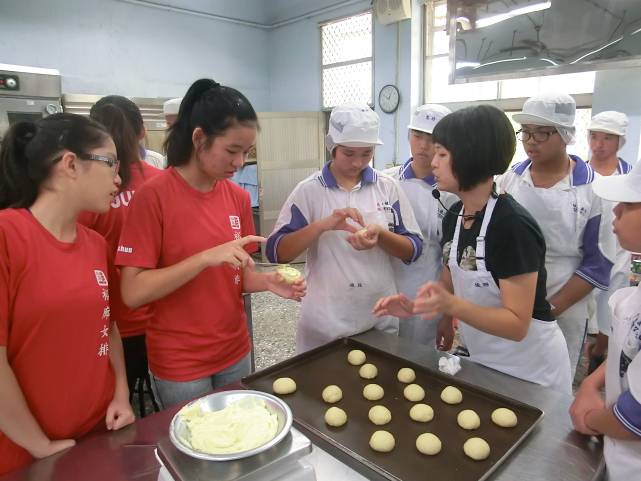 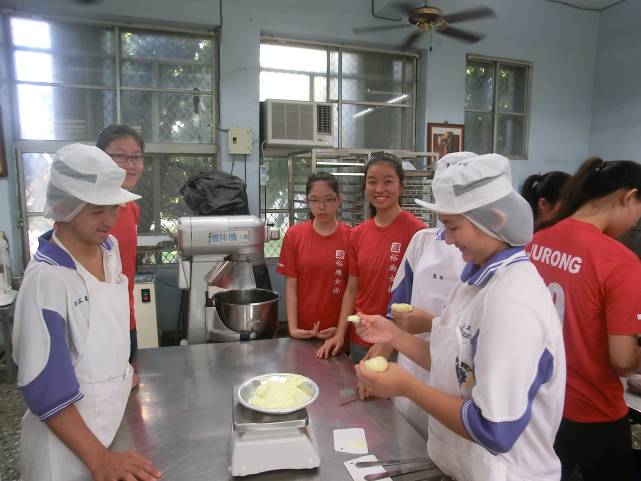 烘焙老師教導包餡技巧綜職科學生先示範如何包餡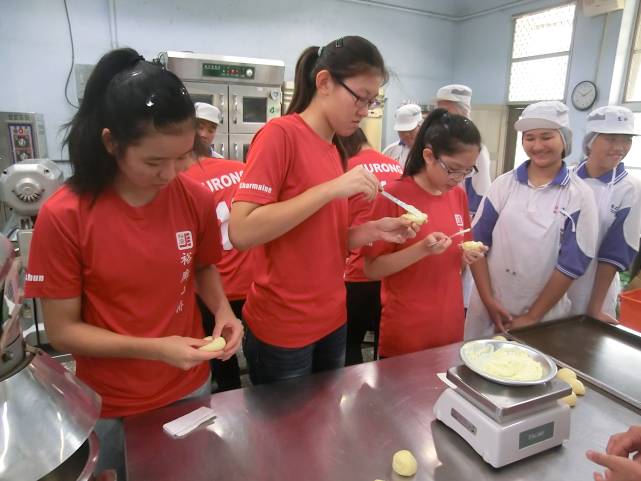 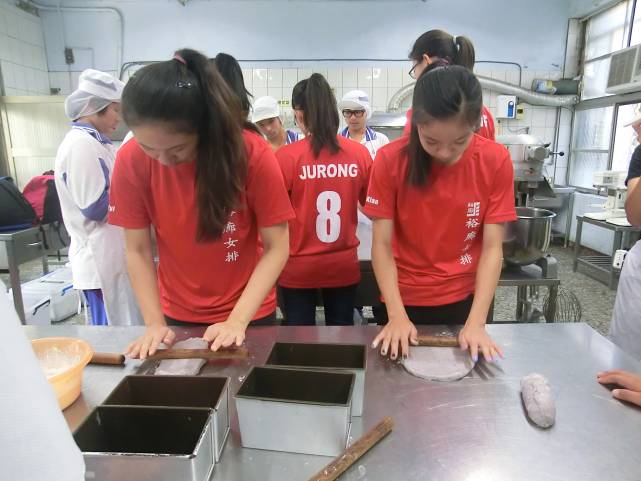 進行麵包包餡體驗桿麵糰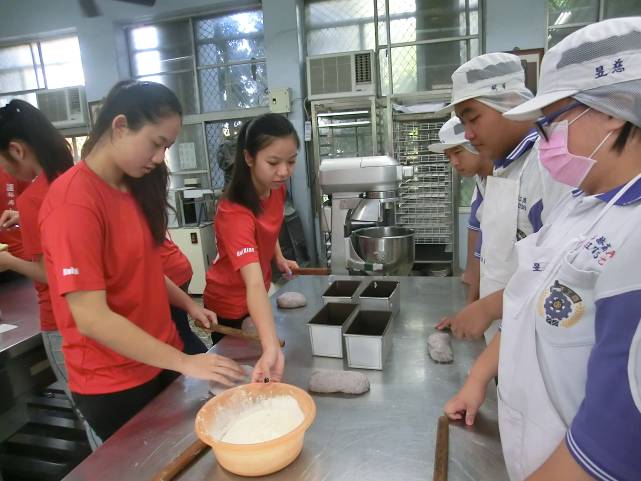 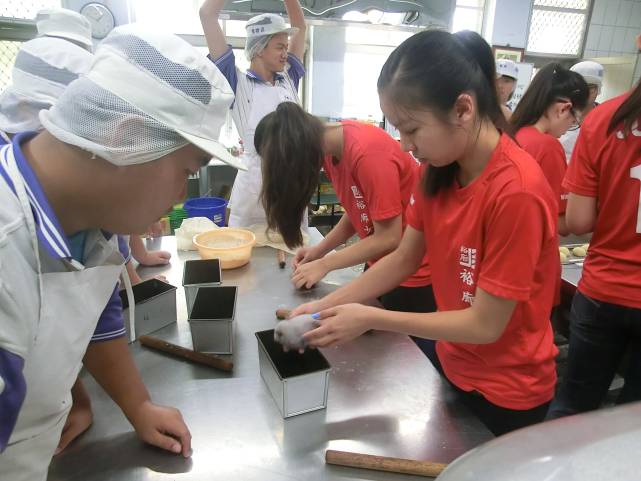 體驗桿麵糰將桿捲後的麵糰放入土司模裡